Gesuchsteller	     (Name, Adresse)	Tel. Nr.	     Restaurant	     Motto	     Dauer der Dekoration	von:        	bis:      Dekorierte Räume	     Verlängerungen:		 ja	 nein	Daten:      	bis:      Uhr	Daten:      	bis:      Uhr	Daten:      	bis:      Uhr	Daten:      	bis:      Uhr	Daten:      	bis:      UhrAusländisches Personal:	 ja	 neinStriptease- oder ähnliche Vorführungen: 		 ja	 neinBemerkungen: Dieses Gesuch ist mindestens 14 Tage vor gewünschtem Dekorationsbeginn einzureichen an:Gemeinderatskanzlei Rebstein, alte Landstrasse 77, 9445 RebsteinOrt, Datum:	Unterschrift:Gemeindeverwaltung RebsteinGemeinderatskanzleialte Landstrasse 779445 RebsteinTelefon 071 775 82 06Telefax  071 775 82 01E-Mail   information@rebstein.ch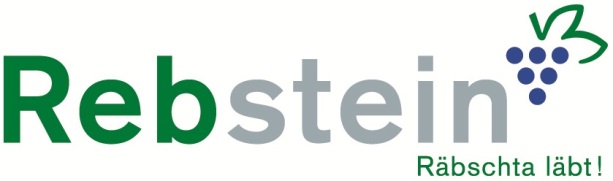 Gesuch um Erteilung einer Bewilligung für die Fasnachtsdekoration